                                                 О порядке учета предложений по проекту решенияСовета сельского поселения Буруновский сельсовет муниципального района Гафурийский район Республики Башкортостан:«Об утверждении бюджета сельского поселения Буруновский сельсовет муниципального района Гафурийский район Республики Башкортостан на 2022 год и на плановый период 2023-2024 годов»и участия граждан в его обсуждении.В соответствии со ст.28 Федерального закона №131-ФЗ «Об общих принципах организации местного самоуправления в Российской Федерации, Уставом сельского поселения Буруновский сельсовет муниципального района Гафурийский район Республики Башкортостан Совет сельского поселения Буруновский сельсовет муниципального района Гафурийский район Республики Башкортостан решил:        1. Утвердить Порядок учета предложений по проекту решения Совета сельского поселения Буруновский сельсовет муниципального района Гафурийский район Республики Башкортостан «Об утверждении бюджета сельского поселения Буруновский сельсовет муниципального района Гафурийский район Республики Башкортостан на 2022 год и на плановый период 2023-2024 годов» и участия граждан в его обсуждении,  а также участия граждан в его обсуждении (прилагается).       2.Контроль за исполнением настоящего решения оставляю за собой.Глава сельского поселения   Буруновский сельсовет    с. Буруновка     №100-201/1                                              ____________        М.Ф. Рахматуллин.    от 06.12.2021г.                                                     	Утвержденрешением Совета сельского поселения Буруновский сельсовет  муниципального районаГафурийский район Республики Башкортостан  №100-201/1 от 06.12.2021г.                                             ПОРЯДОКучета предложений по проекту решенияСовета сельского поселения Буруновский сельсовет муниципального района Гафурийский район Республики Башкортостан«Об утверждении бюджета сельского поселения Буруновский сельсовет муниципального района Гафурийский район Республики Башкортостан на 2022 год и на плановый период 2023-2024 годов»и участия граждан в его обсуждении1. Жители Совета сельского поселения Буруновский сельсовет  муниципального района Гафурийский район Республики Башкортостан имеют право в 10-дневный срок со дня обнародования решения о публичных слушаниях по проекту решения Совета сельского поселения Буруновский сельсовет муниципального района Гафурийский район Республики Башкортостан: «Об утверждении бюджета сельского поселения Буруновский сельсовет муниципального района Гафурийский район Республики Башкортостан на 2022 год и на плановый период 2023-2024  годов»  (далее - проект решения),  в письменной форме вносить предложения в Совет сельского поселения Буруновский сельсовет муниципального района Гафурийский район Республики Башкортостан: (по адресу: Республика Башкортостан, Гафурийский район, с. Буруновка, ул. Центральная,43 ), а также участвовать в публичных слушаниях по обсуждению проекта решения, порядок организации и проведения которых определяется положением.2. Предложения по проекту решения должны содержать фамилию, имя, отчество, дату и место рождения, адрес регистрации по месту жительства и фактического проживания, серию, номер и дату выдачи паспорта гражданина или иного заменяющего его документа, наименование и код органа, выдавшего паспорт гражданина или иной заменяющий его документ. 3. Предложения по проекту решения учитываются комиссией по подготовке и проведению публичных слушаний Совета сельского поселения Буруновский сельсовет муниципального района Гафурийский район Республики Башкортостан (далее – комиссия) в журнале учета предложений по проекту решения, который должен быть прошит и пронумерован.4. Предложения по проектам решений рассматриваются, обобщаются и учитываются комиссией при предварительном рассмотрении проекта решения. Комиссия выносит указанные предложения на рассмотрение Совета с рекомендацией об их принятии или отклонении. Указанное решение комиссии рассматривается Советом до принятия соответствующего решения.БАШКОРТОСТАН РЕСПУБЛИКАҺЫFАФУРИ  РАЙОНЫ МУНИЦИПАЛЬ РАЙОНЫНЫН БУРУНОВКААУЫЛ  СОВЕТЫ АУЫЛ  БИЛӘМӘҺЕСОВЕТЫ453076, Fафури районы, 
Буруновкаауылы, Yҙәҡ урамы, 43
Тел. 2-66-57БАШКОРТОСТАН РЕСПУБЛИКАҺЫFАФУРИ  РАЙОНЫ МУНИЦИПАЛЬ РАЙОНЫНЫН БУРУНОВКААУЫЛ  СОВЕТЫ АУЫЛ  БИЛӘМӘҺЕСОВЕТЫ453076, Fафури районы, 
Буруновкаауылы, Yҙәҡ урамы, 43
Тел. 2-66-57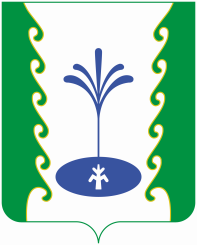  РЕСПУБЛИКА БАШКОРТОСТАН СОВЕТ СЕЛЬСКОГО  ПОСЕЛЕНИЯ    БУРУНОВСКИЙ СЕЛЬСОВЕТ МУНИЦИПАЛЬНОГО РАЙОНА ГАФУРИЙСКИЙ  РАЙОН453076, Гафурийский район,
с. Буруновка, ул. Центральная, 43
Тел. 2-66-57 РЕСПУБЛИКА БАШКОРТОСТАН СОВЕТ СЕЛЬСКОГО  ПОСЕЛЕНИЯ    БУРУНОВСКИЙ СЕЛЬСОВЕТ МУНИЦИПАЛЬНОГО РАЙОНА ГАФУРИЙСКИЙ  РАЙОН453076, Гафурийский район,
с. Буруновка, ул. Центральная, 43
Тел. 2-66-57                                                  ОКПО 04619831, ОГРН 1020201253555, ИНН 0219001252, КПП 021901001                                                  ОКПО 04619831, ОГРН 1020201253555, ИНН 0219001252, КПП 021901001                                                  ОКПО 04619831, ОГРН 1020201253555, ИНН 0219001252, КПП 021901001АРАРРЕШЕНИЕ